Нургалиева Айнагуль Маратовна,  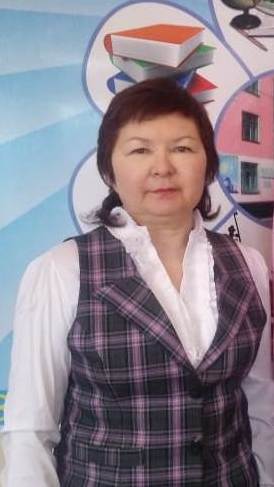 учитель истории первой категории,КГУ ШЦДО имени П.Корниенко,п.Топар, Абайский район, Карагандинской областиУсуньское государствоКСП   Предмет История КазахстанаХод урокаРаздел долгосрочного планирования: Раздел долгосрочного планирования: Дата:Дата:Класс:  10Класс:  10Участвовали: Не участвовали: Цели обучения (ЦО) Цели обучения, достигаемые на этом уроке Знать о зарождении, становлении и развитии Усуньского государства;Понимать особенности социальной структуры и государственного устройства усуньского обществаЗнать о зарождении, становлении и развитии Усуньского государства;Понимать особенности социальной структуры и государственного устройства усуньского обществаЗнать о зарождении, становлении и развитии Усуньского государства;Понимать особенности социальной структуры и государственного устройства усуньского обществаЦель урокаВсе ученики                       Будут знать о зарождении, становлении и развитии Усуньского государства; понимать 
                                             особенности социальной структуры и государственного устройства усуньского обществаБольшинство учеников   Смогут определить общие черты и различия хозяйства и общественного строя усуней и саковНекоторые ученики        Смогут доказать связь между племенами усуней и позже сформировавшимся казахским родом уйсун                  Все ученики                       Будут знать о зарождении, становлении и развитии Усуньского государства; понимать 
                                             особенности социальной структуры и государственного устройства усуньского обществаБольшинство учеников   Смогут определить общие черты и различия хозяйства и общественного строя усуней и саковНекоторые ученики        Смогут доказать связь между племенами усуней и позже сформировавшимся казахским родом уйсун                  Все ученики                       Будут знать о зарождении, становлении и развитии Усуньского государства; понимать 
                                             особенности социальной структуры и государственного устройства усуньского обществаБольшинство учеников   Смогут определить общие черты и различия хозяйства и общественного строя усуней и саковНекоторые ученики        Смогут доказать связь между племенами усуней и позже сформировавшимся казахским родом уйсун                  Исторический концепт Выявляют значимость усуней в этногенезе казахского народаВыявляют значимость усуней в этногенезе казахского народаВыявляют значимость усуней в этногенезе казахского народаКритерии оцениванияОбучающиеся: Знают о зарождении, становлении и развитии Усуньского государства и понимают особенности 
                          социальной структуры и государственного устройства усуньского общества
                          Определяют общие черты и различия хозяйства и общественного строя усуней и саков                           Доказывают связь между племенами усуней и позже сформировавшимся казахским родом уйсунОбучающиеся: Знают о зарождении, становлении и развитии Усуньского государства и понимают особенности 
                          социальной структуры и государственного устройства усуньского общества
                          Определяют общие черты и различия хозяйства и общественного строя усуней и саков                           Доказывают связь между племенами усуней и позже сформировавшимся казахским родом уйсунОбучающиеся: Знают о зарождении, становлении и развитии Усуньского государства и понимают особенности 
                          социальной структуры и государственного устройства усуньского общества
                          Определяют общие черты и различия хозяйства и общественного строя усуней и саков                           Доказывают связь между племенами усуней и позже сформировавшимся казахским родом уйсунЯзыковые целиУченики смогут строить речь логично и последовательно в соответствии с нормами устной и письменной речи.Терминология и лексика, относящиеся к уроку: усуни, гунны, канглы, кочевое общество, этническая история, этнос, этноним, автохтонный этнос, антропологический тип, кочевое государство, государственность, военная демократия, система управления, куньби (гуньмо)Ученики смогут строить речь логично и последовательно в соответствии с нормами устной и письменной речи.Терминология и лексика, относящиеся к уроку: усуни, гунны, канглы, кочевое общество, этническая история, этнос, этноним, автохтонный этнос, антропологический тип, кочевое государство, государственность, военная демократия, система управления, куньби (гуньмо)Ученики смогут строить речь логично и последовательно в соответствии с нормами устной и письменной речи.Терминология и лексика, относящиеся к уроку: усуни, гунны, канглы, кочевое общество, этническая история, этнос, этноним, автохтонный этнос, антропологический тип, кочевое государство, государственность, военная демократия, система управления, куньби (гуньмо)Воспитание ценностейЦенности общенациональной идеи «МәңгілікЕл»/ «Болашаққа бағдар: Рухани жаңғыру»Воспитание уважения к истории, культуре, традициям и другим ценностям казахского народа и других этносов, проживающих на территории Казахстана, основанным на ценностях общенациональной идеи «Мәіңгілік Ел» - «Общность истории, культуры и языка», «Национальное самосознание».Необходимость совместной работы обеспечивает терпимость и дружелюбные отношения учащихся друг к другуЦенности общенациональной идеи «МәңгілікЕл»/ «Болашаққа бағдар: Рухани жаңғыру»Воспитание уважения к истории, культуре, традициям и другим ценностям казахского народа и других этносов, проживающих на территории Казахстана, основанным на ценностях общенациональной идеи «Мәіңгілік Ел» - «Общность истории, культуры и языка», «Национальное самосознание».Необходимость совместной работы обеспечивает терпимость и дружелюбные отношения учащихся друг к другуЦенности общенациональной идеи «МәңгілікЕл»/ «Болашаққа бағдар: Рухани жаңғыру»Воспитание уважения к истории, культуре, традициям и другим ценностям казахского народа и других этносов, проживающих на территории Казахстана, основанным на ценностях общенациональной идеи «Мәіңгілік Ел» - «Общность истории, культуры и языка», «Национальное самосознание».Необходимость совместной работы обеспечивает терпимость и дружелюбные отношения учащихся друг к другуМежпредметная связьВсемирная история: история Казахстана как составляющая часть истории мира, знание об истории человечества как едином историческом процессе; география Казахстана: определение территории и границ Республики Казахстан на современном этапеВсемирная история: история Казахстана как составляющая часть истории мира, знание об истории человечества как едином историческом процессе; география Казахстана: определение территории и границ Республики Казахстан на современном этапеВсемирная история: история Казахстана как составляющая часть истории мира, знание об истории человечества как едином историческом процессе; география Казахстана: определение территории и границ Республики Казахстан на современном этапеПредыдущие знанияИз главы IV Истории Казахстана 10 класс «Казахстан в период раннего железного века»  знают территорию расселения племен раннего железного века, основные занятия саков, достижения культуры, общественное устроство саковИз главы IV Истории Казахстана 10 класс «Казахстан в период раннего железного века»  знают территорию расселения племен раннего железного века, основные занятия саков, достижения культуры, общественное устроство саковИз главы IV Истории Казахстана 10 класс «Казахстан в период раннего железного века»  знают территорию расселения племен раннего железного века, основные занятия саков, достижения культуры, общественное устроство саковВремя / этапы урокаДеятельность учителяКаким образом я достигну целей обучения?   Деятельность учащихсяОценивание(метод/ прием/ техника/ стратегия)Способы дифференциации(какую дополнительную поддержку Вы планируете оказывать?/ Какие задачи Вы будете ставить перед более способными учащимися?)Способы дифференциации(какую дополнительную поддержку Вы планируете оказывать?/ Какие задачи Вы будете ставить перед более способными учащимися?)Начало урока(4 мин)1.Орг.момент(3 мин)2.Актуализа-ция знаний(1 мин)Начало урока(4 мин)1.Орг.момент(3 мин)2.Актуализа-ция знаний(1 мин)1.Создание коллаборативной среды Доброе утро, ребята! Желаю вам интересного и плодотворного дня.  Метод «Цветных фишек»   Цель: деление на группыУчитель раздает стикеры 4 цветов и разной формы (круглые, квадратные, треугольные, овальные), затем рассаживает учеников по форме стикеров2.Прием «Верно – не верно» (вопросы выводятся на экран)   Цель: повторение ранее изученной темы.1) Первые племенные объединения на территории Казахстана назывались гунны (не верно - саки)
2) У саков развивались 2 вида скотоводства: кочевое и полукочевое(не верно –  3 вида: кочевое, полукочевое и оседлое)
3) Правителей саков греки называли царь - василевс (верно)
4) Общественный строй саков – военная демократия (верно)
5) Группы сакского общества - воины, жрецы, общинники (верно)На экран выводятся правильные ответыУченики приветствуют учителяУченики рассаживаются за 4 столаУченики отвечают на вопросы в тетради, затем озвучивают ответыЧитают правильные ответыМетод «Самооценивание»:Кто сел на свое место, тот хлопнет в ладоши 1  раз, кто опоздал, тот хлопнет в ладоши 2 разаСамооценивание:  «Лист самоконтроля»Каждый правильный ответ – 1 балл (максимальное количество – 5 баллов)Основная часть (30 мин)1.Объяснение новой темы(2 мин)2.Работа в группах(10 мин)3.Презентация работ(8 мин)4.Разноуровневые задания(10 мин)1. Метод «Создание проблемной ситуации»   Цель: активизация учебной деятельности через 
             прием критического мышления.На экране стихотворение о китайской царевне, выданной замуж  за усуньского правителя.Учитель дает проблемное задание: Опишите историческую ситуацию, какую информацию вам дает данное стихотворение?Затем читает его«Выдали меня родственники в дальнюю страну;
Отдали в чужое царство за усуньского царя.
Живёт он в круглой хижине, обтянутой войлоками;
Питается мясом, пьёт молоко.
Как вспомню об отчизне, — сердце ноет.
Желала бы диким гусем стать, чтоб возвратиться на родину».На экране – задание группам: изучить текст учебника и составить ментальную картуЦель: развитие навыков самостоятельной учебной деятельности через групповую работу1-я гр.: Этническая история усуней (с.80-81)2-я гр.: Расселение усуней (с.81-82) 3-я гр.: Усуньская государственность (с.82-84) 4-я гр.: Взаимоотношения усуней с соседями (с.84-87)3.Метод «Презентация» – каждая группа - 2 мин   Цель: развитие навыков аргументации через метод взаимооценивания «Сэндвич»4.Разноуровневые задания на выбор    Цель: проверка усвоения новых знаний1) составить общую ментальную карту по теме2) составить схему «Общие черты и различия в хозяйстве и общественном строе усуней и саков»3) Изучив дополнительный материал, доказать связь между племенами древних усуней и позднее сформировавшимся казахским родом уйсунЧитают стихотворение на экране или слушают,отвечают на вопросы учителяИзучают текст учебника, обсуждают, обмениваются идеями, отвечают на вопросы, составляют ментальную картуПрезентуют ментальные карты, отвечают на вопросыВыполняют задание в тетрадяхМетод «Самооценивание»: кто назвал 3 и более исторических факта – один хлопок, кто назвал менее 3 – два хлопка.Дескрипторы:1.Определяют тему урока – «Усуньское государство»2.Знают о хозяйстве усуней – скотоводство3. Называют жилище усуньских скотоводов - юрта 4. Понимают о противоречивых взаимоотношениях усуней и КитаяВзаимооценивание «Сэндвич»: Самооценивание:  «Листа самоконтроля»задание №1 – 1 балл, задание №2 – 2 балла, задание №3 – 3 балла (максимальное количество – 3 балла)Диалог и поддержка при необходимости. При возникновении затруднений при составлении ментальной карты будет оказана следующая помощь:Ученику «А» - заданы наводящие вопросы;Ученику «В» - даны ключевые слова;Ученику «С» - даны ключевые слова и алгоритм составления ментальной картыДифференциация по заданиюДиалог и поддержка при необходимости. При возникновении затруднений при составлении ментальной карты будет оказана следующая помощь:Ученику «А» - заданы наводящие вопросы;Ученику «В» - даны ключевые слова;Ученику «С» - даны ключевые слова и алгоритм составления ментальной картыДифференциация по заданиюКонец урока(6 мин)1.Подведение итогов (2 мин)2.Последую-щие задания(2 мин)3.Рефлексия(2 мин)1.Подсчет балловЦель: выставление оценок2.Домашнее задание – на экране:§15,стр. 80-87 – прочитать, вопросы – устно.    По желанию, дополнительное задание: используя материал Википедии, написать эссе по теме «Каргалинская диадема» по плану: 1.Знаю. 2.Предполагаю. 3.Вывод. Критерии оценивания: а) соблюдай план, б) Краткие предложения, в) объем – 7-10 предложений.3.Прием «Ладошка»Цель: подвести итоги работы, выявить удовлетворенность работой.На экране – инструкция: Обведите левую ладонь руку на бумаге. Каждый палец - это какая-то позиция, по которой надо высказать свое мнение : Большой - для меня было важным и интересным ….Указательный - по этому вопросу я получил(а) конкретную информацию…. Средний –мне было трудно….. Безымянный – моя оценка психологической атмосферы….. Мизинец – для меня было недостаточно……Подсчитывают баллы в «Листе самоконтроля» и выставляют оценкиЗаписывают домашнее задание в дневникахВыполняют прием «Ладошка» «Лист самоконтроля»7-8 баллов = «5»5-6 баллов = «4»3-4 балла = «3»Рефлексия учителя по проведенному урокуРефлексия учителя по проведенному урокуЦель урока была реальной и доступной. Все учащиеся достигли цели обучения. Дифференциация проводилась правильно.Навыки аргументации развивались через приемы взаимооценивания и самооцениванияЦель урока была реальной и доступной. Все учащиеся достигли цели обучения. Дифференциация проводилась правильно.Навыки аргументации развивались через приемы взаимооценивания и самооцениванияЦель урока была реальной и доступной. Все учащиеся достигли цели обучения. Дифференциация проводилась правильно.Навыки аргументации развивались через приемы взаимооценивания и самооценивания